HARMONOGRAM   WYWOZU  ODPADÓW  KOMUNALNYCH  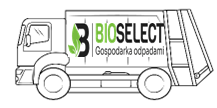 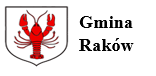 	Z  TERENU  GMINY RAKÓW  W  2023r 	UWAGA!!!
W ramach mobilnej zbiórki odpadów (bezpośrednio z nieruchomości) nie będą odbierane zużyte opony. Zużyte opony właściciele nieruchomości mogą przekazać do Punktu Selektywnej Zbiórki Odpadów, który znajduje się w Rakowie ul. Kościuszki 45 (plac byłego ZUK) w ilości 8 szt.  w ciągu roku od jednej nieruchomości.W celu sprawnej zbiórki prosimy o wystawienie odpadów przed posesję do godziny 7.00 ranoODBIÓR I TRANSPORT ODPADÓW –  BIOSELECT Sp. z o.o. w Rakowie - tel. 517-297-115.Wybrane posesje z trudnym dojazdem:- Wólka Pokłonna, -Wola Wąkopna, -Bardo,- KozielMarzecKwiecieńMajCzerwiecLipiecSierpieńWrzesieńPaździernikListopadGrudzieńWybrane posesje z trudnym dojazdem:- Wólka Pokłonna, -Wola Wąkopna, -Bardo,- KozielZmieszane odpady komunalne:Zmieszane odpady komunalne:Zmieszane odpady komunalne:Zmieszane odpady komunalne:Zmieszane odpady komunalne:Zmieszane odpady komunalne:Zmieszane odpady komunalne:Zmieszane odpady komunalne:Zmieszane odpady komunalne:Zmieszane odpady komunalne:Wybrane posesje z trudnym dojazdem:- Wólka Pokłonna, -Wola Wąkopna, -Bardo,- Koziel1311,2415,2912,2610,2407,2104,1802,16,301311Wybrane posesje z trudnym dojazdem:- Wólka Pokłonna, -Wola Wąkopna, -Bardo,- KozielSegregowane odpady komunalne (tworzywa sztuczne, metal, opakowania wielomateriałowe, papier, szkło):Segregowane odpady komunalne (tworzywa sztuczne, metal, opakowania wielomateriałowe, papier, szkło):Segregowane odpady komunalne (tworzywa sztuczne, metal, opakowania wielomateriałowe, papier, szkło):Segregowane odpady komunalne (tworzywa sztuczne, metal, opakowania wielomateriałowe, papier, szkło):Segregowane odpady komunalne (tworzywa sztuczne, metal, opakowania wielomateriałowe, papier, szkło):Segregowane odpady komunalne (tworzywa sztuczne, metal, opakowania wielomateriałowe, papier, szkło):Segregowane odpady komunalne (tworzywa sztuczne, metal, opakowania wielomateriałowe, papier, szkło):Segregowane odpady komunalne (tworzywa sztuczne, metal, opakowania wielomateriałowe, papier, szkło):Segregowane odpady komunalne (tworzywa sztuczne, metal, opakowania wielomateriałowe, papier, szkło):Segregowane odpady komunalne (tworzywa sztuczne, metal, opakowania wielomateriałowe, papier, szkło):Wybrane posesje z trudnym dojazdem:- Wólka Pokłonna, -Wola Wąkopna, -Bardo,- Koziel13111512100704,02,1311Wybrane posesje z trudnym dojazdem:- Wólka Pokłonna, -Wola Wąkopna, -Bardo,- KozielOdpady biodegradowalne:Odpady biodegradowalne:Odpady biodegradowalne:Odpady biodegradowalne:Odpady biodegradowalne:Odpady biodegradowalne:Odpady biodegradowalne:Odpady biodegradowalne:Odpady biodegradowalne:Odpady biodegradowalne:Wybrane posesje z trudnym dojazdem:- Wólka Pokłonna, -Wola Wąkopna, -Bardo,- Koziel13,2711,2415,2912,2610,2407,2104,1802,16,3013,2711,27Wybrane posesje z trudnym dojazdem:- Wólka Pokłonna, -Wola Wąkopna, -Bardo,- KozielPopiół:Popiół:Popiół:Popiół:Popiół:Popiół:Popiół:Popiół:Popiół:Popiół:Wybrane posesje z trudnym dojazdem:- Wólka Pokłonna, -Wola Wąkopna, -Bardo,- Koziel1311-----021311Wybrane posesje z trudnym dojazdem:- Wólka Pokłonna, -Wola Wąkopna, -Bardo,- KozielOdpady wielkogabarytowe:Odpady wielkogabarytowe:Odpady wielkogabarytowe:Odpady wielkogabarytowe:Odpady wielkogabarytowe:Odpady wielkogabarytowe:Odpady wielkogabarytowe:Odpady wielkogabarytowe:Odpady wielkogabarytowe:Odpady wielkogabarytowe:Wybrane posesje z trudnym dojazdem:- Wólka Pokłonna, -Wola Wąkopna, -Bardo,- Koziel-05---30----Wybrane posesje z trudnym dojazdem:- Wólka Pokłonna, -Wola Wąkopna, -Bardo,- KozielZużyty sprzęt AGD RTV:Zużyty sprzęt AGD RTV:Zużyty sprzęt AGD RTV:Zużyty sprzęt AGD RTV:Zużyty sprzęt AGD RTV:Zużyty sprzęt AGD RTV:Zużyty sprzęt AGD RTV:Zużyty sprzęt AGD RTV:Zużyty sprzęt AGD RTV:Zużyty sprzęt AGD RTV:Wybrane posesje z trudnym dojazdem:- Wólka Pokłonna, -Wola Wąkopna, -Bardo,- Koziel-19---30----